Pierce CountyGeneral Farming Private Applicator Training ClassTuesday March 19th – 8:30 a.m. – 3:00 p.m.Annex Conf. Room – PC Courthouse, EllsworthCome in the west side of the courthouse by the Holiday gas station. Purchase a book a week or more prior to class. Books can be purchased at any Extension Office for $40 - General Farming – Private Category 101/101Eighth Edition 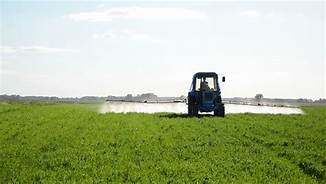 Ag Educator – Mike Travis715-273-6781Other courses in our area: Thursday Feb. 21st – Pepin County 715-672-5214Wednesday Feb. 27th – Polk County 715-485-8600